Week 7Monday 4th May 2020Yr 6- Multiplication 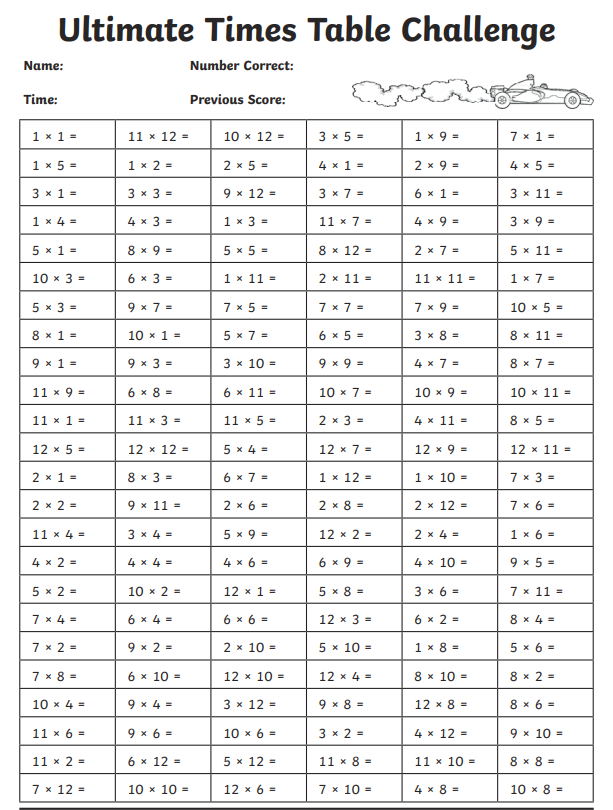 